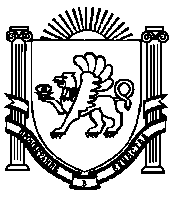 АДМИНИСТРАЦИЯЖЕМЧУЖИНСКОГО СЕЛЬСКОГО ПОСЕЛЕНИЯНИЖНЕГОРСКОГО РАЙОНАРЕСПУБЛИКИ КРЫМПОСТАНОВЛЕНИЕ № 92-П 03 августа  2021 года							с. ЖемчужинаО внесении изменений в постановление администрации муниципального образования Жемчужинское сельское поселение Нижнегорского района Республики Крым от 01.08.2016г. №115-П «О выборе способа формирования Фонда капитального ремонтана территории Жемчужинского сельского поселения»В соответствии с пунктом 7 статьи 170 Жилищного кодекса Российской Федерации и Законом Республики Крым от 26 ноября 2014 года № 48-ЗРК/2014 «О некоторых вопросах в сфере обеспечения проведения капитального ремонта общего имущества в многоквартирных домах, расположенных на территории Республики Крым»,  Постановлением Совета министров Республики Крым от 30.09.2020г. № 612 «Об установлении на 2021 год минимального размера ежемесячного взноса на капитальный ремонт общего имущества в многоквартирных домах, расположенных на территории Республики Крым» для собственников многоквартирных домов, расположенных на территории муниципального образования Жемчужинское сельское поселение, не принявших решения о способе формирования фонда капитального ремонта в течение шести месяцев после официального опубликования утвержденной региональной программы капитального ремонта, т.е. до 1 июня 2016 года, Администрация Жемчужинского сельского поселенияПОСТАНОВЛЯЕТ:1. Пункт № 2 постановления администрации муниципального образования Жемчужинское сельское поселение Нижнегорского района Республики Крым от 01.08.2016г. №115-П «О выборе способа формирования Фонда капитального ремонта на территории Жемчужинского сельского поселения» (далее - Постановление) изложить в новой редакции:«Размер взноса на капитальный ремонт общего имущества в многоквартирных домах для собственников жилых и нежилых помещений дома (Приложение № 1) принять в размере 6 рублей 50 копеек на один квадратный метр общей площади помещения».2.	Обнародовать настоящее постановление на официальном сайте в информационно-телекоммуникационной сети «Интернет» (http:// жемчужинское – сп.рф), а также разместить на стенде в здании администрации расположенный по адресу: Республика Крым, Нижнегорский район, с. Жемчужина, ул. Школьная,2.3. Контроль за исполнением настоящего постановления оставляю за собой.Председатель Жемчужинского сельского совета глава - администрации Жемчужинского сельского поселения				С.И.Чупиков